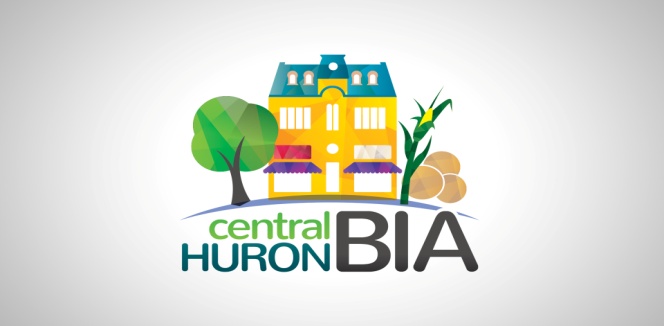 Tuesday, May 12, 2020  Draft MinutesBIA Board of Management 5:30pm SKYPE MeetingAttending:  Sandra Garnet (SG), Sandra Campbell (SC), Jesse Lambert (JL), David Jewitt (DJ), Mellissa Livingstone (ML), Joyce Ritter (JR), Angela Smith (AS), Lori Leer (LL), Dawn Bonneau (DB)Sandra Campbell motioned to accept the minutes as printed.  Melissa Livingstone seconded it. No changes or additions to the agenda.3.0  Chair’s Update:   Made In Huron opened two weeks ago since our food  and cleaning supplies put us on the “essential services” list.  We decided to do drop offs/pickups with people calling in orders and 1 customer at a time to pay.Acrylic stand for counter tops in the stores – spit guard. – Clinton glass is making them as well as RJM in Walton.  It is highly recommended to have a barrier between customer and cashier.Melissa Livingstone asked is this mandatory? Sandy had been checking the government sites for re-open regulations, and found this advised for opening.Sandra Campbell is looking to have customers wear gloves and a mask when shopping, but is having trouble finding them.  Angela Smith and Sandy shared the government regulations being to not wear gloves, but to use sanitizer, unless you are going to change them after every use, or shop.Joyce Ridder was asking  where have you been able to find masks ?  Sandra Campbell has found disposable masks at Walmart 50 for $39.99 Sandy Garnet has been making fabric masks and will make them available Wednesday and Friday 12-3pm so you can see them, and they have filters in them.Lori Lear found masks used to sell 50 for $7.99 and now they are $40Sandy finds the Government and Public Health Websites are like running around in circles so she encourages owners to talk to other stores to see what they are doing and see what works for you.Stores are allowed to offer Curbside pick-ups or delivery, and build their online sales  - AGM? Are we having it?  When does it have to happen?  Angela Smith has heard from the OBIA online meetings that AGMs are required within 18 months of the last AGM, so September 14th would be the last day possible to hold ours.  Sandy asked what the main objective of having an AGM is...David Jewitt said the biggest part is to share the financials and to be sure all is legitimate.  Votes of new board members or changes to the Bylaws get accomplished then.  We will settle on a date soon. – as the BIA has extra funds from the promotions that didn’t happen, it would be nice to do something for the BIA businesses.  Sandy got a quote from the Window Watchers of $950 to wash ALL member windows.  If we decide to do this, it would be great to have done by the Long Weekend in May.  David Jewitt thought we might get some help doing the washing ourselves, from town facility staff, who may have time to help.  Sandra Campbell motioned that Window Watchers be hired to wash all the member windows if Facility Staff do not have time to help.  Jesse Lambert seconded the motion, all in favour, motion carried.Most of Community BBQs that happen at Foodland are cancelled for the summer.  Jeff Corrie-Foodland, would like to donate $1000 to the BIA as part of helping community groupsIdeas of best ways to use this donation?  Contest?  Reward?Dawn Bonneau - $100 a week for 10 weeks of summer or gather all names and draw at the end.Angela Smith sits in on the OBIA meetings twice a week and they are full of ideas, she will bring the ideas to our next meeting Dawn suggested – t-shirts for opening to show uniformity?  Ideas will be worked on.Sandy Garnet asked David Jewitt if Council had made a decision on creating a committee of BIA and a Council Members for tackling the questions coming from 2021 construction.  There is a committee created already, Sandy has expressed her interest in setting on that committee to bring the concerns of the business community.4.0  Treasurer’s Report:   Question we have to answer tonight, as we can’t go into Town Hall to physically sign cheques how do we switch to Electronic Signatures, or create a funds transfer between the Municipality and BIA accounts.  Dave Jewitt said authorizations by email may have to be amended in the bylaws, but Sandy checked, and as long as Board Members are in agreement in the form of authorizations, it is ok.Draft budget has been sent to council to be passed, but cannot go through without the AGM.5.0  Council Report:  Dave Jewitt  -  request has not been sent to Council, as of yet, for requests of committee to be formed from Council and BIA members on how to support downtown during constructionCounty is to be getting in contact to help support constructionSeaforth is under construction right now, but Clinton is not scheduled until 2021 and not looking at making it earlier to coincide with the Covid-19 closuresAngela Smith asked Dave who we contact in regard to façade budget for back alleys.  That would be a request to Council and will be looked at.There is no update on filling the Clerk’s position yet.Is there a date for Flower delivery?  Dave would find out for us.6.0  Committee Updates:  6.1   Marketing:  Sandra Campbell – Looking at promotions to announce stores reopening, but not sure of when or how yet.  BINGO was set up on our Facebook  page, no entries yet.  The radio ad this month is promoting it.  WE had to remove any reference to purchases as it became a lottery.         	           6.2   Social :  Jesse Paul – Jesse is asking for everyone to share photos they had taken of past events or locations in Central Huron that would intrigue people to visit Clinton.  With the nicer weather Jesse will get out for more photos too.Angela Smith has the photos that are on the town banners, they can be used too.                      6.3  Beautification – Tania Gregotski – no updates7.0	Angela Smith – CIC updates –-  flowers of hope – went through council last week and she is working on it – plant vegetables instead of flowers in the town hall garden and there would be message boards(flowers/bees)flowers of hope have inspirational messages printed on them.Bees to used possibly instead of flowers and available to purchase for personal gardens (larger Dawn Bonneau asked if veggies to be donated to Food Bank?  Angela is hoping for that, but open to other suggestions too.Dawn mentioned finding volunteers for farmers, possibly having a Farmers Market in a larger area in Clinton again.  Dawn to share some ideas with group by email later this week, as previously discussed with Angela.8.0 Upcoming Meeting Dates, Time and Place –                   June 9, 2020  Location TBD7.0  Dawn Bonneau motioned to adjourn, Jesse Lambert seconded.Discover our Nature – Central Huron BIA